Муниципальное бюджетное дошкольное образовательное учреждение «Ярсалинский детский сад «Солнышко»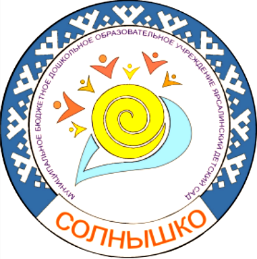 Конспект занятияНепосредственной образовательной деятельности по формированию элементарных математических представлений для детей подготовительной группы«Путешествие на паровозике из Ромашково»воспитательТушакова Наркиза ХисамовнаЯр - Сале 2020 годЦель:  раскрытие интеллектуального и творческого потенциала детей, повышение мотивации к обучению в школе.Задачи:Обучающая:Закреплять умения составлять зашифрованное слово по графической схеме.Упражнять в умении решать логические задачи.РазвивающаяРазвивать познавательные процессы (логическое мышление, память, слуховое и зрительное внимание, связную речь).Развивать зрительно-моторную координацию.Развивать зрительно-пространственную ориентацию.Воспитательная:Воспитывать у дошкольников положительное отношение к себе, к окружающим и к школе.Воспитывать самостоятельность, умение работать в коллективе, в парах, умение договариваться.Интеграция образовательных областей: «Познание», «Обучение грамоте»,
«Коммуникация», «Физическая культура»
Приоритетная область: «Познание».Методы и приемы: Словесные (беседа, рассказ педагога и детей), Наглядные ( наблюдение, демонстрация), игровые( дидактическая игра, физминутка).Материалы и оборудование: модули, карточки с числами, игрушки рыбки, демонстрационный материал, презентацияПредварительная работа: чтение сказки « Паровозик из Ромашково»Ход занятия1.Организационный момент.Воспитатель: Ребята, вы любите путешествовать? Ответы детей.На чем можно путешествовать? Рассуждения детей.Молодцы, сколько видов транспорта назвали, сегодня мы с вами тоже отправимся в необычное путешествие. А вот на чем, вы узнаете, когда отгадаете загадку.ЗагадкаЧерный дом по рельсам мчится,
Только пар над ним клубится. (паровоз)- Правильно, мы отправимся на паровозе из Ромашково. Помните, мы читали про него сказку. Но, сначала мы  нарисуем при помощи графического диктанта паровоз.2. Графический диктантМожно дорисовать дым и колеса. В –ль:А сейчас ребята все подойдите ко мне, берите билетики и находите свои места по номеру .( Дети находят свои места на модулях и рассаживаются)Поехали.Пока мы едим, ответьте на вопросы.3.Математическая разминка. - Какое число, которое больше 4, но меньше 6?-  Задумала число, которое меньше 9, но больше 7. Какое число? - Следующее число,  меньше 8, но больше 6. Какое это число? - Какое число  больше 10 , но меньше 12.Правильно ребята, вот мы и приехали. Смотрите - это полянка на ней растут цветы и елка, а на ней шишки. Нам нужно здесь составить задачи. Давайте вспомним:4.Что такое задача? Дети называют структуру задачи.1.Условие – это то, что известно, то, что мы уже знаем.2. Вопрос – это то, о чем спрашивается, что неизвестно и надо узнать.3. Решение –  это значит то, что нужно сделать , чтобы ответить на вопрос задачи.(сложить или отнять)4.Ответ – это когда решили задачу и ответили на поставленный вопрос.Придумайте свою задачу про цветы или про шишки, которые вы видите на поляне. ( Дети составляют задачи)5.Игра «Рыболовы»Смотрите, дети на этой поляне есть пруд. Сейчас мы поиграем в игру « Рыбаловы» - Рыбалка ребята будет необычной, потому что вы не будите ловить рыбок, а наоборот, будете заселять их в пруд.( Раздать детям по одной рыбке и карточку с примером.Ребенок, правильно решивший пример, кладет рыбку в пруд).Физминутка «Рыбка»-Умницы, а теперь давайте проведем звуковой анализ слова.Но с начало вспомните, какие звуки бывают? Ответы детей.6.Звуковой анализ слова « Рыба»РефлексияДети, какие вы молодцы! Садитесь в вагон и поедим обратно в группу. Дети вновь садятся на модули.Пока едем, поделитесь впечатлениями. Ответы детей. Вот мы и в группе.За то, что вы, все выполнили задания, паровозик дарит вам раскраски.